ОБЩИНА САДОВО,  ПЛОВДИВСКА  ОБЛАСТ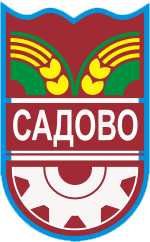 4122 гр. Садово, ул. “ Иван Вазов” № 2тел. централа: 03118/26-01 и   03118/21-71; факс  03118/25-00ел. адрес: obsadowo@abv.bgДООБЩИНСКИ СЪВЕТ САДОВО                         ПРЕДЛОЖЕНИЕОТ: ДИМИТЪР БОРИСЛАВОВ ЗДРАВКОВ- КМЕТ НА ОБЩИНА САДОВООТНОСНО: Корекция на бюджета на Община Садово за 2021 г.            УВАЖАЕМИ ГОСПОЖИ И ГОСПОДА,            Предлагаме на основание чл.21, ал.1, т.6 от ЗМСМА и чл.124, ал.2 и 3 от Закона за публичните финанси следния проект за корекция на бюджета на общината за 2021 г. Предлагаме да се закупи трактор за 7000 лв. за нуждите на зимната поддръжка в общината , като средствата ще бъдат осигурени -  5000 лв.- икономисани при покупката на трактор, който беше заложен в първоначалният бюджет за 2021 г.  и 2000 лв. от резерва за непредвидени разходи .            Във връзка с гореизложеното предлагаме следния проект за             РЕШЕНИЕ       1.	 В бюджет 2021 г., раздел „Общински дейности“ :-намаля  резерва за неотложни разходи с 2000 лв.-увеличава  дейност „Ремонт пътища“, пар. 5204 „Придобиване на транспортни средства“ с 2000 лв.       2.     В поименния списък за кап.разходи- прил.2 , раздел „Обекти,финансирани с общински приходи и останали наличности към 31.12.2020 г.“  обект „Трактор за зимна поддръжка на общинската пътна мрежа – 8000 лв.“ става на обект „Трактори за зимна поддръжка на общинската пътна мрежа (2 броя) – 10000 лв.“       Изготвил:                                      (Блага Стефанова)      С уважение      Кмет на община Садово:                                               (Д.Здравков)